REDOVISNING AV HANDKASSA OCH UTLÄGG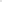 Underskrifter: Gårdsföreningens kassör tillsammans med
ordförande eller sekreterareSå här gör du när du redovisar handkassa och utlägg:Numrera kvittona i datumordning och skriv numren på kvittona.
Häfta fast kvittona på ett A4-papper i datumordning (använd inte tejp eller gem) 
På ett kvitto ska datum, affärsnamn/betalningsmottagare, belopp och beskrivning 
av vara/tjänst alltid finnas med.
Fyll i alla uppgifter på blanketten.  
Ange vad inköpet avser, till exempel material till en aktivitet eller fika till ett möte.
Avrunda till hela krontal, inga ören.
5.  OBS! Glöm inte att fylla i rutan "Kvar att redovisa"!

6.  Vid påfyllning av handkassa (max 5.000 kronor totalt) och vid 
      ersättning av utlägg: -Fyll i kontonummer och till vilken bank   
      utbetalningen skall ske!

7.   Gårdsföreningens kassör tillsammans med ordföranden eller     
      sekreteraren skriver under redovisningen. Två personer måste                  
      skriva under. Glöm inte att ta kopior på både kvittona och 
      redovisningen!  Spara sedan dessa i gårdsföreningspärmen.

8.    Om du vill avsluta handkassan efter redovisningen (vid 
       kassörsbyte till exempel) sätter du in resterande summa på: 
       Bankgiro 197-6976
       
9.   Redovisningen och kvittona i original lämnas till Förening eller          
      till Hyresgästföreningen på Första Långgatan 17 B. 
      
      Titta på framsidan av Gårdsföreningens administrationsavtal. 
      Där står längst upp i rutan till vänster, till vem du ska lämna       
      redovisningen för attest (godkännande)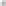 Om det är Förening som attesterar redovisningen lämnar de den, efter attest,
till Hyresgästföreningen på Första Långgatan 17 B.	Betalningsmottagare  (Gårdsföreningens kassör)Betalningsmottagare  (Gårdsföreningens kassör)Betalningsmottagare  (Gårdsföreningens kassör) Gårdsförening: Gårdsförening:Namn:Namn:Namn:Adress:Adress:Adress:Projektnummer:Projektnummer:Postadress:Postadress:Postadress:Att reAtt re                                                              Kvitto nr:    Vilken verksamhet/vara:  Att reAtt re                                                              Kvitto nr:    Vilken verksamhet/vara:  Att reAtt re                                                              Kvitto nr:    Vilken verksamhet/vara:                               Redovisning av handkassa:   Redovisning av utlägg:                             Redovisning av handkassa:   Redovisning av utlägg:                             Redovisning av handkassa:   Redovisning av utlägg:                             Redovisning av handkassa:   Redovisning av utlägg:                             Redovisning av handkassa:   Redovisning av utlägg:                             Redovisning av handkassa:   Redovisning av utlägg:                             Redovisning av handkassa:   Redovisning av utlägg:                             Redovisning av handkassa:   Redovisning av utlägg:
Summa:Kvar att redovisa:Utbetalas till kontonummer:Bank:
Summa:Kvar att redovisa:Utbetalas till kontonummer:Bank:
Summa:Kvar att redovisa:Utbetalas till kontonummer:Bank:
Summa:Kvar att redovisa:Utbetalas till kontonummer:Bank:
Summa:Kvar att redovisa:Utbetalas till kontonummer:Bank:
Summa:Kvar att redovisa:Utbetalas till kontonummer:Bank:
Summa:Kvar att redovisa:Utbetalas till kontonummer:Bank:
Summa:Kvar att redovisa:Utbetalas till kontonummer:Bank:
Summa:Kvar att redovisa:Utbetalas till kontonummer:Bank:
Summa:Kvar att redovisa:Utbetalas till kontonummer:Bank:
Summa:Kvar att redovisa:Utbetalas till kontonummer:Bank:
Summa:Kvar att redovisa:Utbetalas till kontonummer:Bank:
Summa:Kvar att redovisa:Utbetalas till kontonummer:Bank:
Summa:Kvar att redovisa:Utbetalas till kontonummer:Bank:
Summa:Kvar att redovisa:Utbetalas till kontonummer:Bank:Datum:Datum:Datum:Datum:Datum:Datum: Attest:                       Datum: Attest:                       Datum: Attest:                       Datum: Attest:                       Datum: Attest:                       